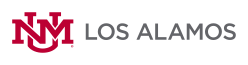 Scholarship Application Packet2020-2021Before you complete the attached application, please review all the qualifications for the scholarships we have available. Please do not apply for scholarships you are not eligible for.  ***Unless indicated, scholarships require:***a minimum GPA of 3.0minimum enrollment of 12 credits *unless otherwise notedthat applicants be legal resident of New Mexico and United States citizenthat applicants be enrolled in a degree or certificate program at UNM-Los Alamosapplicants who have already earned an Associate’s and/or Bachelor’s degrees are NOT eligibleno more than four semesters of awardsAlice A. Armstrong Memorial Endowment: To assist students who plan to earn a Bachelor’s Degree with emphasis on teaching math, science or engineering. Preference given to students enrolled in teaching, math, engineering or science degrees. This scholarship pays $400 per semester and can be awarded up to 4 semesters. Agnes Finnie-Grotto Memorial Endowment: For the purpose of assisting non-traditional students to earn an Associate’s Degree. Open to any major. Students must be enrolled at least 1/2 time. This scholarship can be awarded up to 4 semesters and covers students’ tuition and fees.Benito Garcia Memorial Scholarship: For students enrolled in a fine arts or arts and sciences degree program (Studio Art or Liberal Arts). Scholarship covers tuition and fees.Bridge to Success Scholarship: NO APPLICATION REQUIRED.  Scholarship will be automatically awarded based on qualification requirements.  Only awarded the first semester after graduation or GED. The award amount is $600.00 (amount is subject to change) Additional tuition costs and fees are students’ responsibility. Students must meet the following qualifications: Graduate from NM High School or GEDMinimum 2.5 GPA/GED/HiSet equivalent Must be admitted in a degree or certificate program at UNM-Los Alamos. Must be enrolled FULL TIME (12+ CR)Fall applicants must have graduated or completed GED Spring semester of same year. Spring applicants must have graduated or completed GED in preceding Fall semesterMust provide high school/ GED transcript and college transcript with admissions applicationONE SEMESTER ONLYEd Grilly & Julie Langram Grilly Scholarship: For students enrolled in the Liberal Arts program. Applicants must have previous college or HS GPA of 3.5 or higher or an ACT composite score of 25+. Students must provide a statement with their application explaining how the scholarship will assist them in their academic endeavors at UNM-LA. This scholarship covers tuition and fees.Espanola Women’s Club Endowment: Open to any degree program and covers $250 per semester. Students need to be admitted to UNM-LA the semester immediately following GED or HS completion, have completed GED or HS in NM; live within Rio Arriba, Los Alamos or Santa Fe County. HS GPA of 3.0, ACT composite of 20+ or SAT of 650+. Preference is given to women and financial need. Must complete a FAFSA.  Beginning freshmen preferred.Executive Endowment Scholarship: Only for beginning freshmen with a 3.25 or higher high school GPA or a 22 ACT composite score (or SAT equivalent). This scholarship is awarded for the FALL SEMESTER ONLY in the amount of $500.Jim Sagel Memorial Endowment: For students in Liberal Arts or Southwest Studies. Covers tuition and fees.Joe and Stella Martinez Memorial Endowment: Open to beginning freshmen only in any degree program. Must be US citizens. Applicants must be admitted to UNM-LA the semester following HS graduation or GED completion. Must have attended NM HS or GED. Must live in Rio Arriba, Los Alamos or Santa Fe Counties. Covers a portion of tuition (portion the Bridge does not) Covers FALL SEMESTER ONLY.Noah Rodriguez Memorial Endowment: For students enrolled in the Liberal Arts degree. Covers tuition and fees for up to 4 semesters. Deadlines and Notification of AwardFall:  Priority will be given to those students applying on or before June 1st . Recipients will be notified via email after the semester census date (after the third Friday of the fall or spring semester).  Applications received after June 1st will be considered IF funds are available.Spring:  Priority will be given to those students applying on or before January 1st.  Recipients will be notified via email after the semester census date (after the third Friday of the fall or spring semester).  Applications received after January 1st will be considered IF funds are available.** All scholarships are available IF funds allow. Rev. 04/09/2020Scholarship ApplicationApplication for:   fall 20				spring 20 Please indicate which scholarship you wish to be considered for:Alice A. Armstrong Memorial EndowmentAgnes Finnie-Grotto Memorial EndowmentBenito Garcia Memorial ScholarshipEd Grilly and Julia Langram Grilly ScholarshipEspanola Women’s Club Scholarship Executive Endowment (beginning freshmen ONLY)Jim Sagel Memorial EndowmentJoe and Stella Martinez Memorial Endowment (beginning freshmen ONLY)Noah Rodriguez Memorial EndowmentPLEASE PRINT OR TYPE  Preferred Name:   UNM ID #: Address: Email:    Phone: Date of Birth:    	   Race and Ethnicity: The University of New Mexico is required by Federal Law to request this information for statistical reporting purposes.  Your response is voluntary.       Do you consider yourself to be Hispanic/Latino(a)?	Yes      No      In addition, select one or more of the following racial categories to describe yourself:       American Indian or Alaska Native (Principal tribal group: ____________________________________       Asian				   Native Hawaiian or Pacific Islander      Black or African American	 	    WhiteFederal Race and Ethnicity Definitions:Hispanic or Latino:  A Person of Cuban, Mexican, Puerto Rican, South or Central American or Spanish culture or origin regardless of race.American Indian or Alaska Native:  A person having origins of the original peoples of the North and South America (Including Central America) who maintains cultural identification through tribal affiliation or community attachment.Asian:  A person having origins in any of the original peoples of the Far East, Southeast Asia, or the Indian Subcontinent.  Including, for example, Cambodia, China, India, Japan, Korea, Malaysia, Pakistan, the Philippine Islands, Thailand, and Vietnam.Black or African American:  A person having origins in any of the black racial groups of Africa.Native Hawaiian or Other Pacific Islander:  A person having origins in any of the original peoples of Hawaii, Guam, Samoa, or other Pacific Island.White:  A person having origins in any of the original peoples of Europe, the Middle East, or North Africa.Please check which applies:High School Graduate 	Graduation Date: High School: GED Recipient		Date Completed: Degree Program Enrolled/Enrolling InAssociate in Certificate in:  Planned Enrollment:  Full Time ( 12+ Credits) 	 ¾ Time ( 9-11 Credits)      Half-time ( 6-8 Credits)All the information above is true and complete to the best of my knowledge. I do hereby consent to the release of information concerning my academic and financial status to scholarship donors and for publication purposes.________________________________________		___________________Signature							DateStudent Checklist: Please be sure you have each of the following items submitted with this application.High school/ GED transcript  College transcript (except for beginning freshmen) Letter of Intent:  Addressed to Scholarship Committee, detailing which scholarship(s) you wish to be    considered for, why you should be selected, what your goals are, how your education and the particular scholarship will help you reach those goals. (NOT required for Bridge to Success)For a complete listing of current scholarships at UNM-LA, please visit our website. losalamos.unm.eduINCOMPLETE APPLICATIONS WILL NOT BE CONSIDEREDReturn Application to: UNM-Los Alamos Financial Aid Office4000 University Drive Los Alamos, NM 87544Financial Aid OfficePhone: 505-662-0341 or 1-800-894-5919 ext 341   Fax: 505-661-4698